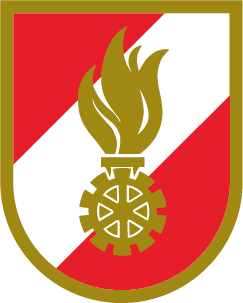 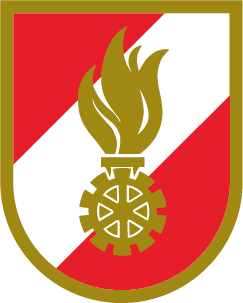 Feuerwehr: PrüfkarteiblattPrüfkarteiblattPrüfkarteiblattVerbindungsmittel (ÖNORM EN 354, EN 358)Verbindungsmittel (ÖNORM EN 354, EN 358)Verbindungsmittel (ÖNORM EN 354, EN 358)Verbindungsmittel (ÖNORM EN 354, EN 358)Verbindungsmittel (ÖNORM EN 354, EN 358)Verbindungsmittel (ÖNORM EN 354, EN 358)Verbindungsmittel (ÖNORM EN 354, EN 358)Verbindungsmittel (ÖNORM EN 354, EN 358)Verbindungsmittel (ÖNORM EN 354, EN 358)Blatt Nr.: Blatt Nr.: Hersteller:Hersteller:Lagerungsort: Lagerungsort: Lfd. Nr.: Lieferant:Lieferant:Herstellungsjahr: Herstellungsjahr: Inv. Nr.: Prüfverfahren: jährliche SichtprüfungPrüfverfahren: jährliche SichtprüfungPrüfverfahren: jährliche SichtprüfungPrüfverfahren: jährliche SichtprüfungPrüfverfahren: jährliche SichtprüfungPrüfverfahren: jährliche SichtprüfungPrüfverfahren: jährliche SichtprüfungPrüfverfahren: jährliche SichtprüfungPrüfverfahren: jährliche SichtprüfungLängstens auszuscheiden bis: ___________Längstens auszuscheiden bis: ___________Längstens auszuscheiden bis: ___________Längstens auszuscheiden bis: ___________PrüfungPrüfungPrüfungPrüfungPrüfungPrüfungPrüfungPrüfungPrüfungPrüfungPrüfungPrüfdatum:Prüfdatum:Prüfdatum:Prüfdatum:SichtprüfungSichtprüfungSichtprüfungSichtprüfungSichtprüfungSichtprüfungSichtprüfungSichtprüfungSichtprüfungSichtprüfungSichtprüfungSichtprüfungSichtprüfungSichtprüfungSichtprüfungVerbindungsmittel nicht abgenützt, keine Risse oder sonstige BeschädigungVerbindungsmittel nicht abgenützt, keine Risse oder sonstige BeschädigungVerbindungsmittel nicht abgenützt, keine Risse oder sonstige BeschädigungVerbindungsmittel weist keine Flecken infolge Einwirken schädlicher Stoffe aufVerbindungsmittel weist keine Flecken infolge Einwirken schädlicher Stoffe aufVerbindungsmittel weist keine Flecken infolge Einwirken schädlicher Stoffe aufVerbindungsmittel weist keine Spuren von Wärme- und/oder Flammeneinwirkung aufVerbindungsmittel weist keine Spuren von Wärme- und/oder Flammeneinwirkung aufVerbindungsmittel weist keine Spuren von Wärme- und/oder Flammeneinwirkung aufVerbindungsmittel weist keine Stockflecken (Schimmel) aufVerbindungsmittel weist keine Stockflecken (Schimmel) aufVerbindungsmittel weist keine Stockflecken (Schimmel) aufNähte in OrdnungNähte in OrdnungNähte in OrdnungKarabiner und Beschlagteile in OrdnungKarabiner und Beschlagteile in OrdnungKarabiner und Beschlagteile in OrdnungBefund:Befund:Befund:Befund:Name Geräteprüfer:Name Geräteprüfer:Name Geräteprüfer:Name Geräteprüfer:Unterschrift Geräteprüfer:Unterschrift Geräteprüfer:Unterschrift Geräteprüfer:Unterschrift Geräteprüfer:Unterschrift Feuerwehrkommandant:Unterschrift Feuerwehrkommandant:Unterschrift Feuerwehrkommandant:Unterschrift Feuerwehrkommandant: